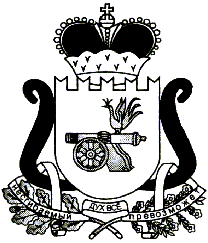 СОВЕТ ДЕПУТАТОВ ЛЕОНИДОВСКОГО СЕЛЬСКОГО ПОСЕЛЕНИЯ ЕЛЬНИНСКОГО РАЙОНА СМОЛЕНСКОЙ ОБЛАСТИРЕШЕНИЕот  10.04.2018 г.      №  13О внесении изменений в решение Совета депутатов Леонидовского сельского поселения Ельнинского района Смоленской области от 13.10.2014 года № 23 «Об утверждении Положения о порядке управления и распоряжения муниципальным имуществом Леонидовского сельского поселения Ельнинского района Смоленской области» В соответствии с Федеральным законом от 6 октября 2003 года № 131-ФЗ «Об общих принципах организации местного самоуправления в Российской Федерации», подпунктом 11.1 статьи 154 Федерального закона от 22 августа 2004 года № 122-ФЗ «О внесении изменений в законодательные акты Российской Федерации и признании утратившими силу некоторых законодательных актов Российской Федерации в связи с принятием федеральных законов «О внесении изменений и дополнений в Федеральный закон «Об общих принципах организации законодательных (представительных) и исполнительных органов государственной власти субъектов Российской Федерации» и «Об общих принципах организации местного самоуправления в Российской Федерации», Уставом Леонидовского сельского поселения Ельнинского района Смоленской области, Совет депутатов Леонидовского сельского поселения Ельнинского района Смоленской областиРЕШИЛ:1. Внести в Порядок управления и распоряжения имуществом, находящимся в собственности Леонидовского сельского поселения Ельнинского района Смоленской области (далее – Порядок),  утвержденный решением Совета депутатов Леонидовского сельского поселения Ельнинского района Смоленской области от 16310.2014 года № 23 следующие изменения:1) После Раздела 11.Прием-передача имущества государственной собственности РФ (Федеральной), государственной собственности Смоленской области (областной) и иной формы собственности в муниципальную собственность Порядка добавить Раздел 12. Порядок приема имущества в муниципальную собственность муниципального образования и передачи муниципального имущества муниципального образования в федеральную собственность, собственность Смоленской области, в собственность иных муниципальных образований следующего содержания:  «1. Прием имущества в муниципальную собственность из федеральной собственности, собственности Смоленской области и собственности иных муниципальных образований, независимо от закрепления этого имущества за предприятиями, учреждениями, а также из других форм собственности осуществляется в соответствии с законодательством Российской Федерации.2. Имущество, находящееся в федеральной собственности, собственности Смоленской области, собственности иных муниципальных образований, граждан и юридических лиц, которое может находиться в муниципальной собственности, принимается в муниципальную собственность безвозмездно, если иное не предусмотрено законодательством Российской Федерации.3. С инициативой о передаче имущества в муниципальную собственность обращается уполномоченное лицо. В предложении о приеме имущества в муниципальную собственность должна содержаться информация о предлагаемом к передаче имуществе (наименование и количество имущества; адресная привязка, общая площадь объекта недвижимости, иные характеристики об объектах недвижимости; границы и протяженность сетей, марки кабелей, диаметр труб и т.п.) и всех обременениях передаваемого имущества.4. Прием имущества в муниципальную собственность осуществляется на основании решения Совета депутатов  сельского поселения, принимаемого в соответствии с заключением Администрации сельского поселения о целесообразности приема имущества в муниципальную собственность, а также на основании представляемых принимающей и передающей стороной документов, если иное не установлено законодательством Российской Федерации.5. Основаниями для отказа в приеме имущества в муниципальную собственность, если иное не предусмотрено действующим законодательством, являются:1) не предоставления заявителем документов, необходимых для принятия решения;2) нецелесообразности приема имущества в муниципальную собственность, обоснованной заключением Администрации сельского поселения;3) наличия зарегистрированных ограничений предлагаемого к передаче имущества, исключающих возможность использования указанного имущества;4) отсутствия муниципального унитарного предприятия или муниципального учреждения муниципального образования, предназначенного для содержания и эксплуатации предлагаемого к передаче имущества.Не подлежит принятию в муниципальную собственность имущество, которое не может находиться в муниципальной собственности в соответствии с Федеральным законом № 131-ФЗ.6. Право муниципальной собственности на принимаемое в собственность имущество возникает с даты подписания сторонами актов приема-передачи движимого имущества или с даты государственной регистрации права собственности на недвижимое имущество, если иное не установлено законодательством Российской Федерации.7. Передача имущества из муниципальной собственности в федеральную собственность, собственность Смоленской области, в собственность иных муниципальных образований осуществляется в соответствии с законодательством Российской Федерации Администрацией сельского поселения на основании решения Совета депутатов сельского поселения.8. Совет депутатов  сельского поселения  принимает решение о передаче или об отказе в передаче имущества из муниципальной собственности в федеральную собственность, собственность Смоленской области, в собственность иных муниципальных образований с учетом заключения Администрации сельского поселения и мнения правообладателей указанного имущества, а также с соблюдением иных требований, предусмотренных законодательством Российской Федерации.9. С инициативой о передаче имущества из муниципальной собственности обращается уполномоченное лицо. В предложении о передаче имущества из муниципальной собственности должна содержаться информация о предлагаемом к передаче имуществе (наименование и количество имущества; адресная привязка, общая площадь объекта недвижимости, иные характеристики объектов недвижимости; границы и протяженность сетей, марки кабелей, диаметр труб и т.п.).10. Передача имущества из муниципальной собственности осуществляется безвозмездно.11. Право муниципальной собственности на передаваемое из муниципальной собственности имущество прекращается с даты подписания сторонами акта приема-передачи движимого имущества или с даты государственной регистрации прекращения права собственности на недвижимое имущество, если иное не установлено законодательством Российской Федерации.».2. Изменить соответственно нумерацию разделов и пунктов, следующих после Раздела 12. Порядок приема имущества в муниципальную собственность муниципального образования и передачи муниципального имущества муниципального образования в федеральную собственность, собственность Смоленской области, в собственность иных муниципальных образований.3. Опубликовать настоящее решение в  официальном источнике информации «Леонидовский вестник».4. Настоящее решение вступает в силу со дня его опубликования.5. Контроль за исполнением настоящего решения оставляю за собой.Глава муниципального образованияЛеонидовского сельского поселенияЕльнинского    района   Смоленской  области                                          С.М.Малахова